St Gregory’s C E Primary School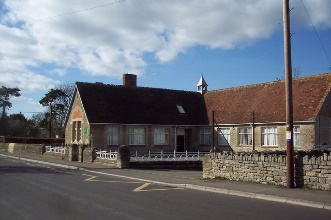      “Where learning has no limits”                                                                           Dear Parents/Carers, 								17th November 2020 As part of our topic this term, ‘Stargazers’, we have set your child a fun home learning project that we hope you will enjoy doing together! It is not compulsory but would help consolidate your child’s learning this term.The idea is that your child will design, make and test a rocket that launches at home. Once their rocket is completed and has been tested, we would like your child to produce a write up (only 1 side of A4) about what they did and how it went, with a photograph included. This can be brought into school to share with the class by Monday 14th December 2020.If you have any concerns, please don’t hesitate to contact the office by phone or email.`Kind regardsLouise Edwards and Beth CheesemanSt Gregory’s C E Primary School     “Where learning has no limits”                                                                           Dear Parents/Carers, 								17th November 2020 As part of our topic this term, ‘Stargazers’, we have set your child a fun home learning project that we hope you will enjoy doing together! It is not compulsory but would help consolidate your child’s learning this term.The idea is that your child will design, make and test a rocket that launches at home. Once their rocket is completed and has been tested, we would like your child to produce a write up (only 1 side of A4) about what they did and how it went, with a photograph included. This can be brought into school to share with the class by Monday 14th December 2020.If you have any concerns, please don’t hesitate to contact the office by phone or email.Kind regardsLouise Edwards and Beth Cheeseman